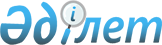 Тауарларға арналған декларацияны бергенге дейін тауарларды шығару туралы өтініштің құрылымы мен форматына өзгерістер енгізу туралыЕуразиялық экономикалық комиссия Алқасының 2019 жылғы 2 шілдедегі № 109 шешімі
      Еуразиялық экономикалық одақтың Кеден кодексінің 120-бабының 3-тармағына сәйкес Еуразиялық экономикалық комиссия Алқасы шешті:
      1. Қосымшаға сәйкес Еуразиялық экономикалық комиссия Алқасының 2017 жылғы 19 желтоқсандағы № 177 шешімімен бекітілген Тауарларға арналған декларацияны бергенге дейін тауарларды шығару туралы өтініштің құрылымы мен форматына өзгерістер енгізілсін.
      2. Осы Шешім ресми жарияланған күнінен бастап күнтізбелік 30 күн өткен соң күшіне енеді. Тауарларға декларацияны бергенге дейін тауарларды шығару туралы өтініштің құрылымы мен форматына енгізілетін ӨЗГЕРІСТЕР
      10-кестеде:
      11.11.2-позицияда:
      "Тәртіптің нысанының бағ. №/тармағы" деген бағанда "–" деген белгі "2-бағ." деген сөздермен ауыстырылсын;
            "Белгісі" деген бағанда "О" әрпі "М" әрпімен ауыстырылсын;
            "қағиданың сипатталуы" деген бағанда "деректеме Еуразиялық экономикалық комиссия немесе мүше мемлекеттің заңнамасы бекіткен анықтамалық (сыныптауыш) болған кезде толтырылуы мүмкін" деген сөздер алып тасталсын;
      11.11.2-позицияның "а" тармақшасында "қағида сипаттамасы" деген бағанда "Жеке басты куәландыратын құжат түрінің коды (csdo:IdentityDocKindCode)" деген сөздер алып тасталсын;
      11.11.3-позицияда:
      "Тәртіптің нысанының бағ. №/тармағы" деген бағанда "2-бағ" деген сөздер "–" деген белгімен ауыстырылсын;
      "Белгісі" деген бағанда "О" әрпі "В" әрпімен ауыстырылсын;
      13.7.11.2-позицияда:
      "Тәртіптің нысанының бағ. №/тармағы" деген бағанда "–" деген белгі "7-бағ." деген сөздермен ауыстырылсын;
      "Белгісі" деген бағанда "О" әрпі "М" әрпімен ауыстырылсын;
      "қағида сипаттамасы" деген бағанда "деректеме Еуразиялық экономикалық комиссия немесе мүше мемлекеттің заңнамасы бекіткен анықтамалық (сыныптауыш) болған кезде толтырылуға тиіс" деген сөздер алып тасталсын;
      13.7.11.2-позицияның "а" тармақшасында "қағида сипаттамасы" деген бағанда "Жеке басты куәландыратын құжат түрінің коды (csdo:IdentityDocKindCode)" деген деректеме толтырылған жағдайда" деген сөздер алып тасталсын;
      13.7.11.3-позицияда:
      "Тәртіптің нысанының бағ. №/тармағы" деген бағанда "7-бағ." деген сөздер "–" деген белгімен ауыстырылсын;
      "Белгісі" деген бағанда "О" әрпі "В" әрпімен ауыстырылсын;
      13.8.11.2-позицияда:
      "Тәртіптің нысанының бағ. №/тармағы" деген бағанда "–" деген белгі "8-бағ." деген сөздермен ауыстырылсын;
      "Белгісі" деген бағанда "О" әрпі "М" әрпімен ауыстырылсын;
      "қағида сипаттамасы" деген бағанда "деректеме Еуразиялық экономикалық комиссия немесе мүше мемлекеттің заңнамасы бекіткен анықтамалық (сыныптауыш) болған кезде толтырылуға тиіс" деген сөздер алып тасталсын;
      13.8.11.2-позицияның "а" тармақшасында "қағида сипаттамасы" деген бағанда "Жеке басты куәландыратын құжат түрінің коды (csdo:IdentityDocKindCode)" деген деректеме толтырылған жағдайда" деген сөздер алып тасталсын;
      13.8.11.3-позицияда:
      "Тәртіптің нысанының бағ. №/тармағы" деген бағанда "8-бағ." деген "–" деген белгімен ауыстырылсын; сөздер
      "Белгісі" деген бағанда "О" әрпі "В" әрпімен ауыстырылсын;
      15.2.2-позицияда:
      "Тәртіптің нысанының бағ. №/тармағы" деген бағанда "–" деген белгі "17-бағ.(оң жақ кіші бөлік)" деген сөздермен ауыстырылсын;
      "Белгісі" деген бағанда "О" әрпі "М" әрпімен ауыстырылсын;
      "қағида сипаттамасы" деген бағанда "деректеме Еуразиялық экономикалық комиссия немесе мүше мемлекеттің заңнамасы бекіткен анықтамалық (сыныптауыш) болған кезде толтырылуға тиіс" деген сөздер алып тасталсын;
      15.2.2-позицияның "а" тармақшасында "қағида сипаттамасы" деген бағанда "Жеке басты куәландыратын құжат түрінің коды (csdo:IdentityDocKindCode)" деген деректеме толтырылған жағдайда" деген сөздер алып тасталсын;
      15.2.3.-позицияда:
      "Тәртіптің нысанының бағ. №/тармағы" деген бағанда "17-бағ.( оң жақ кіші бөлік)" деген сөздер "–" деген белгі мен ауыстырылсын;
      "Белгісі" деген бағанда "О" әрпі "В" әрпімен ауыстырылсын.
					© 2012. Қазақстан Республикасы Әділет министрлігінің «Қазақстан Республикасының Заңнама және құқықтық ақпарат институты» ШЖҚ РМК
				
      Еуразиялық экономикалық комиссияАлқасының Төрағасы

Т. Саркисян
Еуразиялық экономикалық
комиссия Алқасының
2019 жылғы 2 шілдедегі
№ 109 шешіміне
ҚОСЫМША